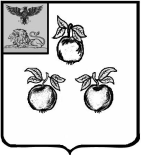 БЕЛГОРОДСКАЯ ОБЛАСТЬАДМИНИСТРАЦИЯ МУНИЦИПАЛЬНОГО РАЙОНА«КОРОЧАНСКИЙ РАЙОН» ПОСТАНОВЛЕНИЕКороча« 10 » августа .                                                                                № 407В соответствии со статьями 8, 23, 24, 25 Градостроительного кодекса Российской Федерации, Федеральным законом от 6 октября 2003 года 
№ 131-ФЗ «Об общих принципах организации местного самоуправления в Российской Федерации», в целях создания условий для устойчивого развития территории Яблоновского сельского поселения муниципального района «Корочанский район» Белгородской области, администрация муниципального района «Корочанский район» п о с т а н о в л я е т:Комиссии по подготовке документов территориального планирования муниципальных образований муниципального района «Корочанский район» Белгородской области организовать работу по подготовке проекта по внесению изменений в генеральный план Яблоновского сельского поселения муниципального района «Корочанский район» Белгородской области (далее – проект), утвержденный распоряжением департамента строительства и транспорта Белгородской области от 1 марта 2018 года № 106.Установить, что срок подготовки проекта составляет не более 
3-х месяцев с даты опубликования настоящего постановления.Физические и юридические лица вправе представить свои предложения по внесению изменений в проект по адресу: 309210, Белгородская область, Корочанский район, г. Короча, ул. Ленина, д. 23 (3-й этаж, каб. 4), 
с 8.00 до 17.00, перерыв с 12.00 до 13.00, телефон: 8(47231)5-57-69, адрес электронной почты: arhitektura-korocha@yandex.ru, в течение месяца с даты опубликования настоящего постановления.Директору МКУ «Административно-хозяйственный центр обеспечения деятельности органов местного самоуправления муниципального района «Корочанский район» Кладиенко Е.А.:- направить настоящее постановление для официального опубликования в газете «Ясный Ключ»;- обеспечить размещение настоящего постановления на официальном сайте органов местного самоуправления муниципального района «Корочанский район» в информационно – коммуникационной сети общего пользования. Контроль за исполнением настоящего постановления возложить на заместителя главы администрации района по строительству, транспорту, связи и ЖКХ Агаркову В.А.О подготовке предложений по внесениюизменений в генеральный планЯблоновского сельского поселениямуниципального района «Корочанский район» Белгородской областиГлава администрации Корочанского районаН.В. Нестеров